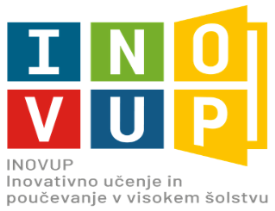 VISOKOŠOLSKE UČITELJE IN SODELAVCE TER DRUGE ZAPOSLENEvabimo na prenos znanja multiplikatorja Načini uvajanja problemsko usmerjenega projektnega učenja (Problem-orientated Project learning) v poučevanje: primer dobre prakseIZVAJALKA/IZVAJALEC: doc. dr. Anja Pirih TERMIN: sreda, 28. september 2022, od 12. ure do 13.30 TRAJANJE: 2 pedagoški uri   KRAJ USPOSABLJANJA: Univerza na Primorskem Pedagoška fakulteta, Cankarjeva 5, 6000 Koper (v živo)MULTIPLIKATORSKI PRENOS ZNANJA BO OPRAVLJEN NA OSNOVI OBISKA INSTITUCIJ/E:Roskilde University, DanskaVSEBINA USPOSABLJANJA:  Na usposabljanju bo predstavljen način uvajanja in izvajanja pedagoškega modela »problemsko usmerjeno projektno učenje (Problem-oriented Project Learning – PPL)«, ki ga je razvila Univerza Roskilde. IZIDI USPOSABLJANJA: Udeleženci:se bodo seznanili s pedagoškim modelom »problemsko usmerjenim projektnim učenjem (Problem-oriented Project Learning – PPL) ter načinom uvajanja v prasko,bodo razpravljali o možnih načinih uvajanja PPL v poučevanje (s poudarkom na tujem jeziku) NAČINI USPOSABLJANJA:   Usposabljanje je zasnovano kot kombinacija predavanja, delavnic, evalvacije ter povratne informacije. DODATNE INFORMACIJE: alenka.andrejasic@upr.si  PRIJAVA NA USPOSABLJANJE:  Rok za prijavo je do zapolnitve prostih mest.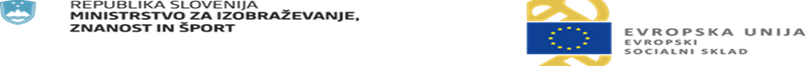 